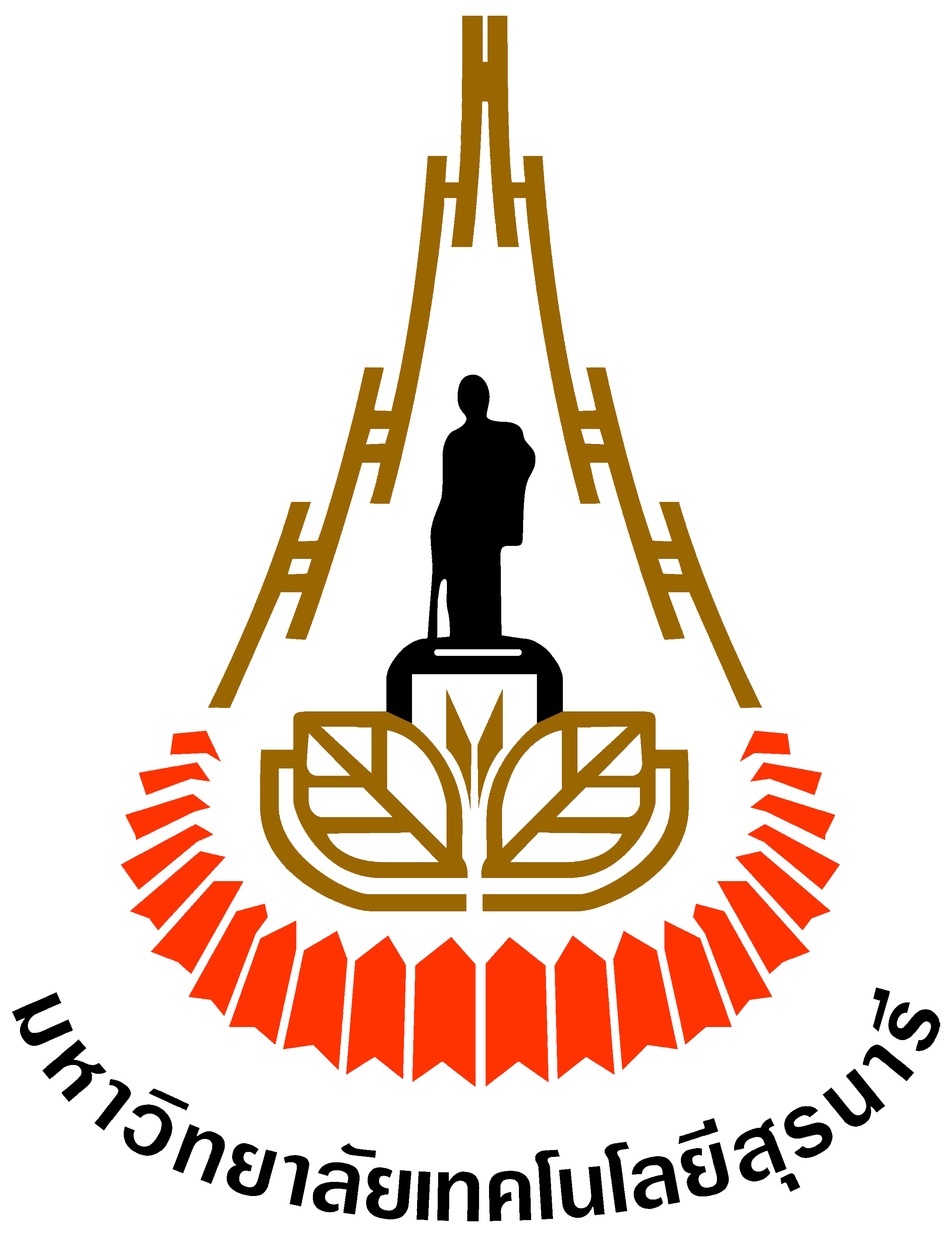 แบบสำรวจความต้องการด้านวิชาการของชุมชนตอนที่ 1 ข้อมูลพื้นฐานชื่อ –นามสกุล .........................................................................................................................................................	ที่อยู่ ........................................................................................................................................................................	เบอร์โทรศัพท์ ..................................................................  โทรสาร ..................................................................ตอนที่ 2 ความต้องการทางด้านวิชาการ         ให้คำปรึกษา/แก้ไขปัญหา 	 อบรม/ถ่ายทอดเทคโนโลยี	ด้านกลุ่มงานพืชศาสตร์ 		   การผลิตข้าวอินทรีย์ให้ได้ 100 ถังต่อไร่ ด้วยระบบ SRI ร่วมกับการใช้แหนแดง” 		   การทำเกษตรอินทรีย์			   การปลูกพืชโดยไมใชดิน		   การสร้างบ่อแก๊สชีวภาพเพื่อใช้เป็นเชื้อเพลิงในครัวเรือน		   การจัดการระบบน้ำเพื่อเพิ่มผลผลิตทางการเกษตร (อ้อย มันสำปะหลัง ยางพารา ฯลฯ)		   การบริหารศัตรูพืชโดยชีววิธี		   การจัดการดินและแร่ธาตุอาหารพืช /การผลิตและการใช้ปุ๋ยอินทรีย์ชีวภาพ		   การเพาะเห็ดนางรม-นางฟ้า และเห็ดเศรษฐกิจในถุงพลาสติก		   อื่น ๆ (โปรดระบุ) ...............................................................................................................	ด้านกลุมงานสัตวศาสตร  		   ผูประกอบการมาตรฐานฟารมไกไข		   ผูประกอบการมาตรฐานฟารมไกเนื้อ  		   การเลี้ยงแพะเนื้อ /การทำอาหารข้นและการทำอาหารหมักสำหรับแพะ		   การผลิตปลานิลแปลงเพศและการเลี้ยงปลานิลแปลงเพศในกระชัง		   การเลี้ยงโคเนื้อและการประกอบสูตรอาหารโคเนื้อและโคพื้นเมืองโดยใช้วัสดุในท้องถิ่น		   การเลี้ยงแพะและการประกอบสูตรอาหารแพะโดยใช้วัสดุในท้องถิ่น		   อื่น ๆ (โปรดระบุ) ...............................................................................................................ปัญหา/อุปสรรค .........................................................................................................................................................................................................................................................................................................................................................................................................................................................................................................................................................................................................................................................................................................................................................................................................................ผู้ให้ข้อมูล					(......................................................................)วันที่................................................................ติดต่อสอบถามข้อมูลเพิ่มเติม	หน่วยบริการวิชาการสู่ชุมชน สำนักงานบริการวิชาการและโครงการพิเศษ  เทคโนธานี  มหาวิทยาลัยเทคโนโลยีสุรนารี111 ถนนมหาวิทยาลัย ตำบลสุรนารี อำเภอเมือง จังหวัดนครราชสีมา 30000โทรศัพท์ 0 4422 4820, 0 4422 4920 โทรสาร 0 4422 4814 